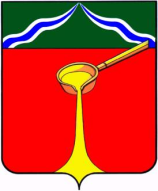 К а л у ж с к а я   о б л а с т ь  А д м и н и с т р а ц и я    м у н и ц и п а л ь н о г о    р а й о н а«Г о р о д   Л ю д и н о в о  и  Л ю д и н о в с к и й   р а й о н»П О С Т А Н О В Л Е Н И Еот 28.11.2017 г.										№ 2058Об организации ярмарки в рамках мероприятий, посвященных реализации Проекта «Парк Героев»В целях организации розничной торговли на территории муниципального образования городское поселение «Город Людиново» в период с 27.11.2017 по 03.12.2017 года в рамках мероприятий, посвященных реализации Проекта «Парк Героев», в соответствии с постановлением Правительства Калужской области от 30.08.2011 №470 «Об организации ярмарок и продажи товаров (выполнения работ, оказания услуг) на них на территории Калужской области», администрация муниципального района «Город Людиново и Людиновский район»ПОСТАНОВЛЯЕТ:1. Разрешить ООО «ТОПЭКСПОМЕХ» проведение универсальной ярмарки товаров народного потребления в городе Людиново.2. Определить местом проведения ярмарки площадку на ул. Ленина, район дома №3а в г. Людиново, в соответствии со схемой размещения торговых мест на ярмарке.3. Установить период проведения ярмарки с 4 по 10 декабря 2017 года (включительно) с 9.00 до 18.00 часов ежедневно.4. Согласовать ассортимент товаров, подлежащих реализации на ярмарке. 5. Рекомендовать ООО «ТОПЭКСПОМЕХ» осуществить постановку на налоговый учет в Межрайонной  ИФНС  России №5 по Калужской области и произвести уплату налогов в соответствии с действующим законодательством.6. Рекомендовать ООО «ТОПЭКСПОМЕХ» заключить договор с МУП «Жилкомсервис» на уборку и обслуживание территории, предоставленной под организацию ярмарки.7. Рекомендовать Межрайонному отделу Министерства внутренних дел России «Людиновский», ФГКУ “7 ОФПС по Калужской области обеспечить безопасность участников ярмарки.8. Рекомендовать Межрайонному отделу Министерства внутренних дел России «Людиновский» во избежание возникновения дорожно-транспортных происшествий ограничить движение по участку улицы, предоставленному для организации ярмарки.9. Контроль за исполнением настоящего постановления возложить на заместителя главы администрации муниципального района В.Н. Фарутина 10. Настоящее постановление вступает в силу в установленном законом порядке.Глава администрациимуниципального района							     Д.М. АганичевПриложениек постановлению администрацииМР «Город Людиново и Людиновский район»от _______________ № _____Ассортимент товаров (перечень услуг), подлежащих реализации (предоставлению) на ярмарке Продовольственные товары:Молочная продукция;Колбасные изделия;Кондитерские изделия;Овощи, фрукты;Специи.Непродовольственные товары:Трикотажные изделия;Одежда;Верхняя одежда;Обувь;Сувениры.